2021 нче елның 03 мае  көнне Татар Чиябашында  зиярәттә   өмә булып узды. Өмәдә бөтен авыл халкы  бик теләп катнашты иске агачларны кисеп,чүп үләннәрен  тырмаладылар. 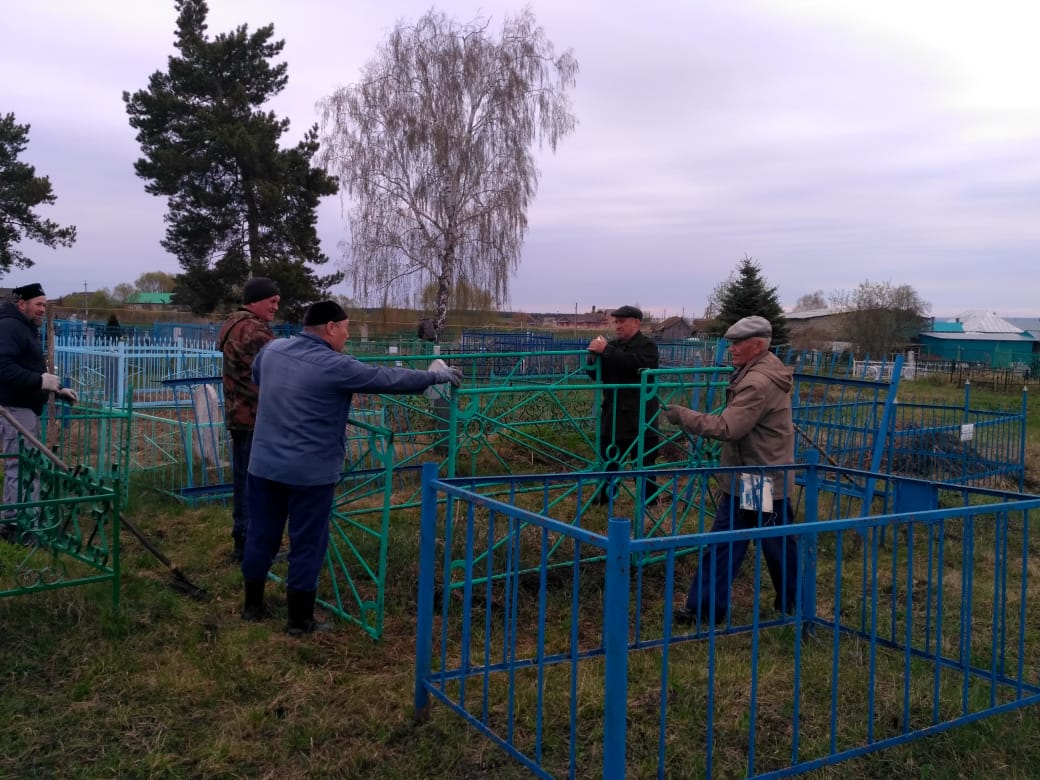 